Мастер-класс. «Рисование в технике ниткография с дошкольниками»1. Введение (вводное слово мастер – класса)Данный мастер класс рассчитан на воспитателей, родителей.Назначение мастер – класса - ознакомление детей с техникой рисования «Ниткография».2. Цель, задачи, принципы организации мастер – класса.Цель мастер-класса: знакомство с нетрадиционной техникой рисования – ниткографией.Задачи:- способствовать развитию речи, памяти, мышления, творческого воображения, художественно-эстетических навыков, глазомера, внимания;- создать условия для развития интереса к изобразительному творчеству, окружающему миру.-Развивать фантазию, умение придумывать сказки.Принципы организации мастер-класса.Загадочные рисунки могут получаться следующим образом. Берется лист бумаги размером А4. Затем выбирается полушерстяная или шерстяная нить длиной около 40-50 см на которую наносится краска и выкладывается на листе бумаги в произвольном порядке. Сверху работа накрывается другим листом бумаги, и рукой. Затем следует, аккуратно придерживая за два свободных конца, поводить этой нитью, вынуть ее и раскрыть лист. Получается хаотичное изображение, которое рассматривают, обводят и дорисовывают взрослые с детьми. Чрезвычайно полезно давать названия получившимся изображениям. Это сложная умственно-речевая работа в сочетании с изобразительной будет способствовать интеллектуальному развитию детей дошкольного возраста.3. Описание форм, методов, средств, используемых в мастер – классеИспользуется групповая и индивидуальная работа.Методы: словесный, наглядный, практический.Необходимые материалы:1. Бумага для рисования.2. Нитка шерстяная длиной 40-50 см.3. Гуашь разных цветов.4. Баночки с водой.5. Кисть.4. Комментарии мастера по практическому использованию материала.Данный мастер - класс можно использовать на занятиях по рисованию, начиная со старшей группы детского сада. Данный мастер-класс развивает фантазию, воображение детей.Ход мастер класса:Здравствуйте, я сказочница! И пришла я к вам не с пустыми руками. А принесла сундучок волшебный. Хочу я вам рассказать сегодня «Сказку про ниточку». Закройте глаза и слушайте.На столе лежит Белый Лист бумаги, по нему зажигательно танцует виртуозная Кисточка.Чудесная картина выходит!Тихо примостилась на баночке с краской ниточка и наблюдает за работой Кисточки.Внезапно ворвался Ветерок. Ниточка не удержалась и упала в краску. Еле живою вылезла она из баночки, утомилась, легла на Белый Лист отдохнуть.Стыдно стало Ветерку за свои шалости. Укрыл он Ниточку листом бумаги, чтоб она не замёрзла. Понравилась ей такая перина с одеялом. Потянулась Ниточка влево, потянулась вправо и заснула.А когда проснулась и откинула Лист, то была сильно удивлена: на бумаге появился необычный рисунок.Кисточка с позволения пожала руку новой художнице. И с тех давних пор появилась техника Ниткография. А теперь откройте глаза и посмотрите, какие же загадочные картины получились у нашей ниточки. (на доске вывешены работы, выполненные в технике ниткография)На что они похожи. Что вы здесь видите и представляете?А вы хотите научиться рисовать с помощью ниточки?Тогда возьмите нить и сложите её пополам. Окрасьте нить с помощью кисти и гуаши в несколько цветов, можно взять 2,3,4 цвета. Оставьте неокрашенными концы нити. Теперь выложите окрашенную нить на листе бумаги в произвольном порядке, как угодно вам. Накройте сверху листом бумаги, прижмите ладошкой лист и нити и придерживая плотно ладонь направляя нити то вправо, то влево выньте нити. Снимите сверху лист бумаги и посмотрите, что же у вас получилось. Можете что-то дорисовать, чтобы получилось законченное изображение.А теперь я предлагаю вам по тем героям и персонажам которые у вас получились сочинить сказку. (сочиняем) Давайте выберем главного героя.«Жил-был…Спасибо вам за сказку, теперь еще на одну сказку в моем сундучке стало больше. До свидания!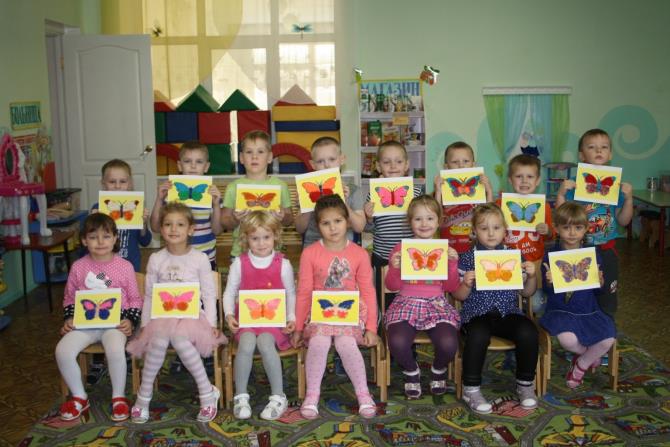 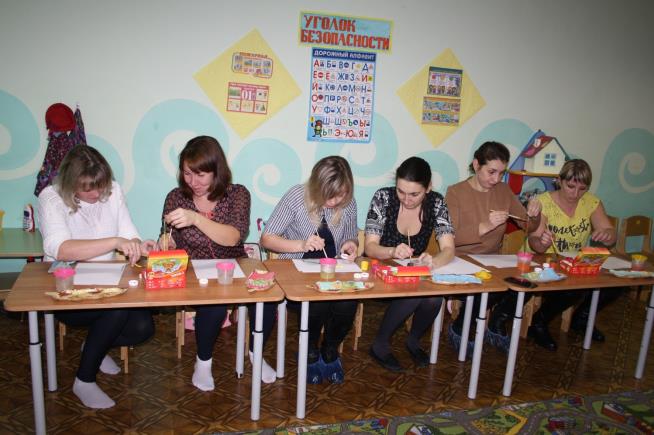 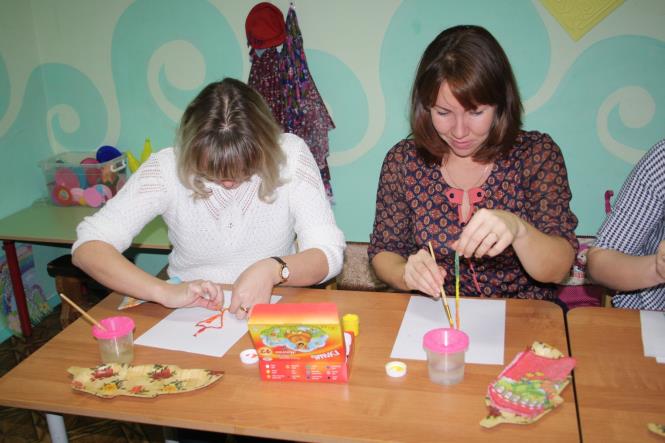 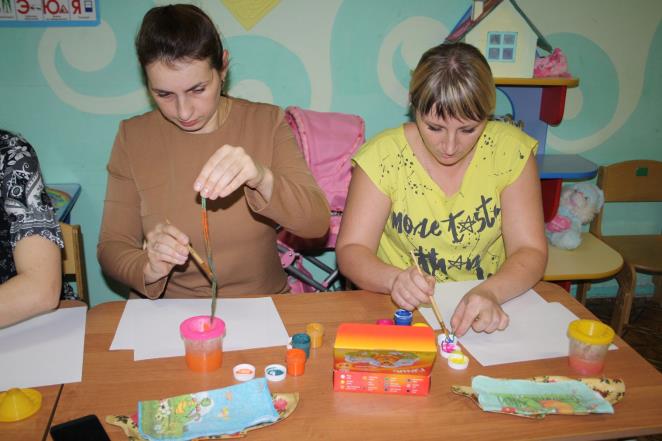 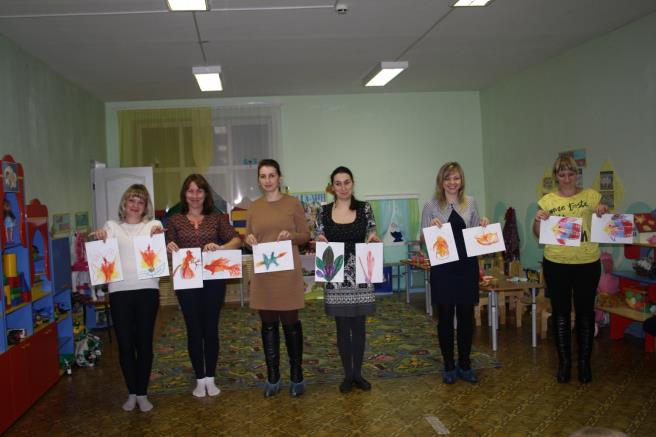 